Appendix A: Codes for CovariatesAppendix B: John’s Hopkins Aggregated Diagnosis Groups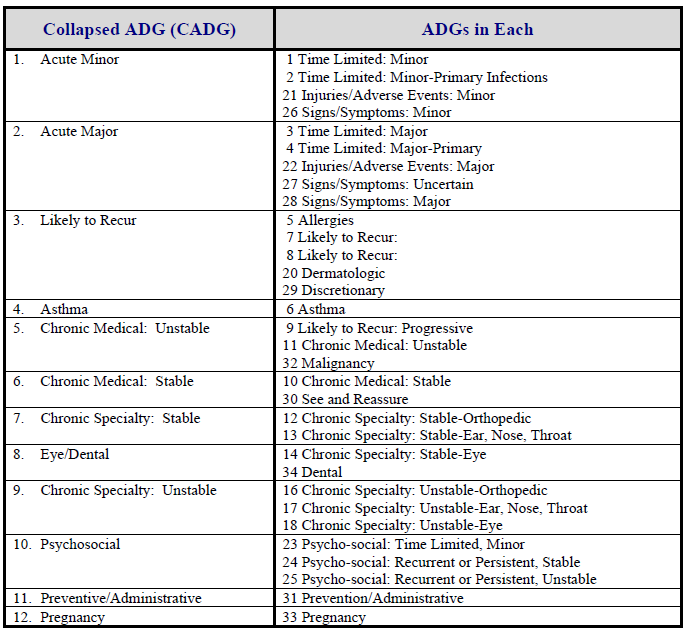 Appendix C: AbbreviationsACG – Johns Hopkins Adjusted Clinical Group systemADG – Johns Hopkins Aggregated Diagnosis GroupsALR – Cancer Activity Level Reporting databaseCAPE – Client Agency Program Enrolment databaseCCM – Comprehensive Care ModelCHC – community health centreCIHI-DAD or DAD – Canadian Institute for Health Information Discharge Abstract DatabaseCIHI-NACRS or NACRS – Canadian Institute for Health Information National Ambulatory Care Reporting SystemCOPD – chronic obstructive pulmonary diseaseDCLASS – drug classDIN – drug identification numberDOLC – Date of last health care contactED – emergency departmentEXCL – opioids to excludeFHG – Family Health GroupFHN – Family Health NetworkFHO – Family Health OrganizationGEE – generalized estimating equationICD-10-CA – Tenth Revision of the International Statistical Classification of Diseases and Related Health Problems, Canadian modificationIKN – ICES number (unique identifier)IPDB – ICES Physician DatabaseIQR – interquartile rangeLA – long-actingLHIN – Local Health Integration NetworkLTC – long-term careMAID – opioids used for medical assistance in dyingMHA – Mental Health and AddictionsNMS – Narcotics Monitoring SystemOAT/OMT – opioid agonist therapyODPRN – Ontario Drug Policy Research NetworkOHIP – Ontario Health Insurance PlanOMHRS – Ontario Mental Health Reporting SystemRPDB – Registered Persons DatabaseRUNS – opioids used for the treatment of diarrheaSD – standard deviationSDS – Same Day SurgeryTHC – tetrahydrocannabinolNote: Any changes to the original protocol are underlined and prefaced using the heading “Post-hoc after reviewer comments:”Note: Any changes to the original protocol are underlined and prefaced using the heading “Post-hoc after reviewer comments:”Note: Any changes to the original protocol are underlined and prefaced using the heading “Post-hoc after reviewer comments:”Project CohortProject CohortProject CohortStudy DesignCohort study Cohort study CohortIdentify Ontario residents alive and eligible for the Ontario Health Insurance Plan (OHIP) on December 31, 2015Death date in Registered Persons Database missing or after December 31, 2015Birth date in Registered Persons Database prior to or on December 31, 2015Ontario resident in Registered Persons Database on December 31, 2015Eligible for OHIP on December 31, 2015 Further identify people meeting the above criteria who were also rostered to a primary care provider on December 31, 2015, and whose relationship with their provider ended between January 1, 2016 and December 31, 2017Identify individuals in the Client Agency Program Enrolment (CAPE) database (which contains people enrolled in a primary care enrolment model and dates of enrolment) who were rostered to a primary care provider on December 31, 2015Among those rostered to a primary care provider on December 31, 2015, identify individuals who had an ‘ENDCAPE’ date between January 1, 2016 and December 31, 2017, indicating that their enrolment with the physician they were rostered to on December 31, 2015 ended between January 1, 2016 and December 31, 2017. Classify these individuals according to their opioid exposure (defined below) on the date of primary care provider loss Identify Ontario residents alive and eligible for the Ontario Health Insurance Plan (OHIP) on December 31, 2015Death date in Registered Persons Database missing or after December 31, 2015Birth date in Registered Persons Database prior to or on December 31, 2015Ontario resident in Registered Persons Database on December 31, 2015Eligible for OHIP on December 31, 2015 Further identify people meeting the above criteria who were also rostered to a primary care provider on December 31, 2015, and whose relationship with their provider ended between January 1, 2016 and December 31, 2017Identify individuals in the Client Agency Program Enrolment (CAPE) database (which contains people enrolled in a primary care enrolment model and dates of enrolment) who were rostered to a primary care provider on December 31, 2015Among those rostered to a primary care provider on December 31, 2015, identify individuals who had an ‘ENDCAPE’ date between January 1, 2016 and December 31, 2017, indicating that their enrolment with the physician they were rostered to on December 31, 2015 ended between January 1, 2016 and December 31, 2017. Classify these individuals according to their opioid exposure (defined below) on the date of primary care provider loss Study PeriodReference date to identify rostered individuals: December 31, 2015Accrual of individuals who lose their primary care provider: January 1, 2016 – December 31, 2017Period during which to exclude anyone who died or had an outcome: Within the 14 days following date of primary care provider lossCohort entry date: 14 days following date of primary care provider lossFollow-up from cohort entry until:Outcome (defined below)Death351 days following the cohort entry dateEnd of study period (December 31, 2018)Reference date to identify rostered individuals: December 31, 2015Accrual of individuals who lose their primary care provider: January 1, 2016 – December 31, 2017Period during which to exclude anyone who died or had an outcome: Within the 14 days following date of primary care provider lossCohort entry date: 14 days following date of primary care provider lossFollow-up from cohort entry until:Outcome (defined below)Death351 days following the cohort entry dateEnd of study period (December 31, 2018)Exclusions (in order)StepDescriptionExclusions (in order)1Age <18 or >105 on date of primary care provider lossExclusions (in order)2Date of last health care contact (DOLC) falls prior to 8 years before the date of primary care provider lossExclusions (in order)3Died prior to or on the primary care provider loss date Exclusions (in order)4Resided out of province on the primary care provider loss date Exclusions (in order)5Not eligible for OHIP on the primary care provider loss dateExclusions (in order)6Terminated for reasons other than physician ended patient enrolment, physician ended enrolment because patient moved out of physician’s catchment area, physician ended enrolment per patient request, or enrolment terminated by patient (i.e., CAPE ‘TERMINATION’ not in (‘44’, ‘53’, ‘56’, ‘57’))Exclusions (in order)7Less than 1 year of CAPE enrolment prior to primary care provider loss Exclusions (in order)8Re-enrolled in CAPE with physicians from the same group as the previous rostering physician in any period of time after primary care provider lossExclusions (in order)9Had an OHIP claim with the previous rostering physician in any period of time after primary care provider lossExclusions (in order)10Died within the 14 days following primary care provider lossExclusions (in order)11Experienced primary care attachment within the 14 days following primary care provider lossExclusions (in order)12In exposure group 1 (defined below) and also receiving chronic opioid therapy Exclusions (in order)13In exposure group 2 (defined below) with an opioid agonist therapy (OAT) prescription dispensed in the year prior to or including primary care provider loss Exclusions (in order)14Not defined in exposure group 1 or exposure group 2 (defined below), but has a history of opioid dispensing or health services use for opioid toxicity in the 3 years prior to or including primary care provider lossExclusions (in order)15Received palliative care services in the 1 year prior to/including date of provider loss:Any CIHI-DAD hospitalization with patient service (PATSERV) = 58. ORAny OHIP billing with one of the following billing codes: OHIP FEECODE A945, B998, C945, C882, C982, K023, W872, W882, W972 or W982. ORAny ALR record (use Visit_Date variable) with one of the following:Visit_Program_Code=PA (ALR Clinic Visit dataset)Intent_of_systemic_treatment=P (ALR Systemic dataset)Intent_of_radiation=P (ALR Radiation dataset)Variable DefinitionsVariable DefinitionsVariable DefinitionsMain ExposureAmong the cohort, assign individuals to one of three groups based on their opioid exposure on the date of primary care provider loss:People recently dispensed a prescription for opioid agonist therapy (OAT; methadone or buprenorphine/naloxone)To identify prescriptions for OAT, use the ODPRN NMS master druglist to identify drug identification numbers (DINs) where NMS_GROUP=‘OPIOID’ and OMT=‘Y’. Use dclass=‘METHADONE_OMT’ for methadone, and dclass=‘BUPRENORPHINE’ for the combination product buprenorphine/naloxoneUse NMS to capture any methadone claim dispensed in the 14 days prior to or including the date of primary care provider lossUse NMS to extract buprenorphine/naloxone claims dispensed in the 30 days prior to or including the date of primary care provider loss that also have a days’ supply overlapping the 14 days prior to or including the date of primary care provider lossWe checked the days’ supply of buprenorphine/naloxone prescriptions dispensed in the 90 days prior to or including the date of primary care provider loss and found that 99.27% had a days’ supply of 14 or less, and 99.93% had a days’ supply of 30 or less. 30 days was therefore chosen as the lookback period since almost all dispensed buprenorphine/naloxone prescriptions have a days’ supply within this periodExclude individuals meeting the above criteria that are also captured in group 2 below (exclusion 12)Individuals meeting these criteria will be defined as exposure group 1 – OAT recipientsPeople receiving long-term therapy with opioids for painTo identify prescription opioids for pain, use the ODPRN NMS master druglist to identify DINs where NMS_GROUP=‘OPIOID’, OMT=‘N’, dclass^=(‘EXCL’, ‘COUGH’), and dclass_broad^=(‘RUNS’, ‘MAID’).Use NMS to capture prescription opioid claims dispensed in the 190 days prior to or including the date of primary care provider loss (so that there is a 100 day period to review use of prescription opioids, and 90 days prior to that to assess prior prescriptions dispensed that overlap the 100 day review period)People receiving long-term therapy with opioids for pain will be defined as individuals who had 90 unique days covered with prescription opioid use in the 100 days prior to or including the date of provider loss, determined based on days’ supply on claims dispensed in the 190 day periodExclude individuals with an OAT prescription dispensed in the year prior to or including the date of provider loss (exclusion 13)Individuals who meet these criteria will be defined as exposure group 2 – long-term opioid pain therapy recipients People without a history of opioid dispensing or health services use for opioid toxicity in the 3 years prior to or including the date of provider lossTo identify claims for prescription opioids for any indication, use the ODPRN NMS master druglist to identify DINs where NMS_GROUP=‘OPIOID’Use NMS to capture prescription opioid claims dispensed to individuals in the study cohort in the 3 years prior to or including the date of primary care provider lossUse DAD and NACRS to identify emergency department (ED) visits and hospitalizations for opioid toxicity among individuals in the 3 years prior to or including the date of primary care provider loss (See Appendix A for diagnosis codes)Individuals without a claim for a prescription opioid AND without an ED visit or hospitalization for opioid toxicity in the 3 years prior to or including primary care provider loss will be defined as exposure group 3Primary Outcome DefinitionThe primary outcome is securing a new primary care provider, and is a hierarchical, composite outcome consisting of: 1) First instance of re-enrolment with a primary care provider in CAPE,  2) first indication of 3 or more visits with a primary care provider (physician or nurse practitioner) through a community health centre (CHC), or 3) first indication of 3 or more visits with a comprehensive primary care physician in OHIP, within 351 days following the cohort entry date (i.e., within 1 year of primary care provider loss date)To identify individuals re-enrolled in CAPE, link the cohort to the CAPE database to identify records for the same individuals where the ‘STRTCAPE’ date is greater than the cohort entry dateThere may be multiple records for a given individual, so select the record with the earliest ‘STRTCAPE’ date following the cohort entry dateTo identify visits with a primary care provider outside of CAPE:CHC:  Link individuals in the study cohort to the CHC patients dataset. Identify CHC encounters for these individuals over 1.5 years after cohort entry, and then link these encounters to the CHC providers dataset. Restrict to encounters with physicians or nurse practitioners. Identify individuals who had at least three visits to a  CHC with a physician or nurse practitioner during the follow-up period. Among these people, select the record with the earliest encounter date following the cohort entry date. OHIP: Extract core primary care billing claims for individuals in the study cohort over 1.5 years after cohort entry (see core primary care billing codes in Appendix A). Link the physicians on the OHIP billing claims to ICES Physician Database (IPDB) to determine practice type (‘PRACTYPE’ variable). Identify individuals who had at least three core primary care OHIP claims billed by a physician with a practice type of comprehensive primary care. Among these people, select the record with the earliest encounter date following the cohort entry date.Using the definitions above, determine whether individuals experienced primary care attachment in CAPE, and identify the date they were enrolled. Among individuals who were not enrolled in CAPE, consider attachment in CHCs, and identify the date of the first encounter. Among individuals who were not enrolled in CAPE or attached to a CHC, consider attachment through OHIP claims and identify the date of the first claim.Censor primary care attachment on death, 351 days following the cohort entry date, or the end of study period (December 31, 2018)Secondary Outcome DefinitionNumber and rate of emergency department visits during the period without a primary care providerUse NACRS to identify visits that occurred following the cohort entry date but prior to the end follow-up date for the primary outcome. Count the number of visits per personDenominator will be follow-up time for the primary outcomeTertiary Outcome DefinitionNumber and rate of emergency department visits and hospitalizations for opioid toxicity during the period without a primary care providerSee Appendix A for diagnosis codesIdentify incidents that occurred following the cohort entry date but prior to the end follow-up date for the primary outcome. Count the number of incidents per personDenominator will be follow-up time for the primary outcomeBaseline CharacteristicsReport the number of people in the cohort, and the following baseline characteristics, by the 3 exposure groups:Age – RPDB age variable (reference to the date of primary care provider loss)Median (IQR)Age group (n, %)18-2425-3435-44 45-6465+Sex (n, %) – RPDB sex variableUrban/rural location of residence (n, %) – RPDB rural variable (reference to the date of primary care provider loss; include as categorical variable with missing as a separate category)Residence in northern Ontario (n, %) – RPDB LHIN variable (reference to the date of primary care provider loss)Northern Ontario defined as individuals residing in LHINs 13 or 14Income quintile (n, %) – RPDB incquint variable (reference to the date of primary care provider loss; include as categorical variable with missing as a separate category)Ontario Marginalization Index quintiles (n, %)Dependency – Q1-Q5 and missingMaterial Deprivation – Q1-Q5 and missingEthnic Concentration – Q1-Q5 and missingResidential Instability – Q1-Q5 and missingDiabetes diagnosis prior (excluding index) to date of primary care provider loss (use the ICES-derived cohort: Ontario Diabetes Dataset) (n, %)COPD diagnosis prior (excluding index) to date of primary care provider loss (use the ICES-derived cohort: Chronic Obstructive Pulmonary Disease) (n, %)Asthma diagnosis prior (excluding index) to date of primary care provider loss (use the ICES-derived cohort: Ontario Asthma dataset) (n, %)Health service utilization for liver disease in the 3 years prior (excluding index) to date of primary care provider loss (n, %)See Appendix A for diagnosis codesHealth service utilization for chronic kidney disease in the 3 years prior (excluding index) to date of primary care provider loss (n, %)See Appendix A for diagnosis codesHealth service utilization for alcohol use disorder in the 3 years prior (excluding index) to date of primary care provider loss (n, %)See Appendix A for diagnosis codesED or hospitalization visit for opioid toxicity in the 3 years prior (excluding index) to date of primary care provider loss (n, %)See Appendix A for diagnosis codesAny ED visit or hospitalization for mental health and addictions diagnoses in the 3 years prior (excluding index) to date of primary care provider lossNACRSUsing the NACRS_ED_EPI dataset (which links ED records into episodes), identify mental health-related emergency department visits that occurred in the 3 years prior to the date of primary care provider loss using the ‘REGDATE’ variable. Restrict to visits where the ‘MHASEF_OLD’ variable ne ‘’, and use this variable to determine mental health and addictions diagnosis categories  DAD and OMHRSUsing the DADOMHRS_EPI_MHA dataset (which contains episodes of care comprised of BOTH acute inpatient hospitalizations and psychiatric admissions), identify mental health-related hospitalizations that occurred in the 3 years prior to date of primary care provider loss using the ‘EPI_DDATE’ variable (exclude those without a discharge date). Restrict to visits where the ‘MHASEF_OLD’ variable ne ‘’, and use this variable to determine mental health and addictions diagnosis categoriesEnrolment program type (CAPE ‘PROGTYPE’ variable)Collapse into Capitation (FHO/FHN), Enhanced Fee-for-Service (FHG/CCM), or Other (all other)End reason code for patient enrolment (CAPE ‘TERMINATION’ variable) Health system utilization in the 1 year prior (excluding index) to date of primary care provider lossNumber of physician visits for any reason (Mean + SD) Extract visits from OHIP, restrict to visits with a location of Office, Home, LTC, Phone, or Undefined. Count one claim per person per physician per dayNumber of physician visits for any reason with CAPE physician (Mean + SD)Extract visits from OHIP, restrict to visits with a location of Office, Home, LTC, Phone, or Undefined and those with the physician that they were previously rostered to. Count one claim per person per dayNumber of ED visits (Mean + SD)Extract visits from NACRS, and count the number of visits per personNumber of inpatient hospitalizations (Mean + SD)Extract visits from DADCount the number of unique hospital episodes per person (epi variable in DAD)John’s Hopkins Aggregated Diagnosis Groups (ADGs) (see Appendix B)Pull OHIP data in the 2 years prior (excluding index) to the date of primary care provider loss. Exclude X-ray claimsPull DAD/SDS data in the 2 years prior (excluding index) to the date of primary care provider loss Run ACG macro. Obtain the ADGs from the macro output. Sum the number of ADGs per person and categorize as:Non-users/no or only unclassified diagnoses1-23-45-67+Prescriptions dispensed in the 1 year prior (excluding index) to date of primary care provider loss. Use the ODPRN NMS master druglist to identify the following types of prescriptions, and extract claims from NMS:Stimulants (n, %)NMS_group = “STIM”Benzodiazepines (n, %)NMS_group = “BZD”Synthetic THC productsNMS_group= “THC”For individuals in exposure group 1 only:Report the N (%) dispensed methadone vs. buprenorphine/naloxone in the lookback period prior to or on the date of primary care provider lossReport the N (%) for whom the most recent OAT prescription was prescribed by the rostering physicianPost-hoc after reviewer comments:  Report the days’ supply dispensed in the 14 days prior to or including the date of primary care provider loss, for people dispensed methadone vs. buprenorphine/naloxoneFor individuals in exposure group 2 only:Report the median (IQR) opioid dose on the date of provider lossIdentify all dispensed prescriptions for opioids for pain overlapping with the date of provider loss, and calculate the average daily dose in mg morphine equivalent on that dateReport the type of opioid formulation on the date of provider loss (N, %)Identify all dispensed prescriptions for opioids for pain overlapping with the date of provider loss. Among these prescriptions, identify the opioid formulation: long-acting, immediate release agent, or both, or no opioid overlapping enrolment loss date. Use the LA variable from the ODPRN NMS master druglist to form the first three categoriesReport the median (IQR) number of prescribers for opioid prescriptions dispensed in last 100 daysUse NMS to capture prescription opioid claims dispensed in the 100 days prior to or including the date of provider loss, and count the number of unique prescribers. Report Median (IQR)Post-hoc after reviewer comments: Change this to report the N (%) of people with more than 1 prescriber identified on opioid prescriptions dispensed in the 100 days prior to or including the provider loss dateAnalysis PlanStatistical AnalysesOutcome 1: First instance of re-enrolment with a primary care provider in CAPE, or indication of attachment with a non-CAPE primary care provider in CHC or OHIPGenerate Kaplan-Meier survival curves for the outcome Report results of the log-rank test to compare the survival curvesReport median (IQR) time to rostering with a new primary care provider in all groups, and the overall rates (per 1,000 person days) of rostering with a new primary care providerRun a Cox Proportional Hazards model (group 3 is the referent) Adjust for covariates that are unbalanced between the groups. For the Ontario Marginalization Index covariates, consider all 4 marginalization indices in the analysis. Report the HR and 95% CI. Also report the source of primary care provider, and for those enrolled in CAPE, the type of enrolment model, overall and by groupOutcome 2: Number of emergency department visits during the period without a primary care providerCalculate and report the number of ED visits, person-days of follow-up, and rate of visits (per 1,000 person-days) in each exposure group during the period without a primary care provider. Calculate and report the number of ED visits, person-days of follow-up, and rate of visits (per 1,000 person-days) in each exposure group in the 1 year prior to provider loss (i.e., use the “number of ED visits” variable in the baseline characteristics section)Run a Poisson GEE model (using IKN as the cluster, since there will be two measurements for each person [i.e., number of ED visits in the 1 year prior to provider loss, and number of ED visits during the period without a provider]), stratified by opioid exposure group, to compare the rate of ED visits between the periods Adjust for covariates that are unbalanced. Consider all 4 marginalization indices in the analysisReport rate ratios and 95% CIOutcome 3: Number and rate of emergency department visits and hospitalizations for opioid toxicity during the period without a primary care providerCalculate and report the number of events, person-years of follow-up, and rate of events (per 1,000 person-days) in each exposure group during the period without a primary care provider. Calculate and report the number of events, person-years of follow-up, and rate of events (per 1,000 person-days) in each exposure group in the 1 year prior to provider lossRun a Poisson GEE model (using IKN as the cluster, since there will be two measurements for each person) stratified by opioid exposure group for groups 1 & 2, to compare the rate of opioid toxicity across the periods Adjust for covariates that are unbalanced. Consider all 4 marginalization indices in the analysisReport rate ratios and 95% CIThe fully adjusted model would not converge – decision was made to adjust for a limited number of covariates: age, sex, northern or southern region of residence, health services use for alcohol use disorder, emergency department visit or hospitalization for mental health diagnoses, number of outpatient visits to previous rostering physician, and number of hospitalizations in the year prior to provider loss, as determined via email exchange on Feb. 19th 2020Sensitivity Analyses: Repeat the analysis for outcome #1 by modifying the outcome to select the first date someone secured a primary care provider from any source, instead of using the hierarchical approach. Re-run the model with the same covariates.Repeat the analysis for outcome #1 by modifying the outcome to consider primary care attachment as enrolment in CAPE only. Re-run the model with the same covariates.  Repeat the analysis for outcome #1 by modifying the outcome to consider primary care attachment as enrolment in CAPE or a CHC only. Re-run the model with the same covariates.  Post-hoc after reviewer comments: Repeat the analysis for outcome #1, with no modification of the outcome, but restrict to those whose enrolment termination reason was “Physician ended patient enrolment”. Re-run the model with the same covariates.Post-hoc after reviewer comments: Repeat the analysis for outcome #1, by modifying the exposure variable to disaggregate the types of OAT into two categories: those who received buprenorphine/naloxone only, and those who received methadone only (exclude those who received both). Re-run the model with the same covariates.Tables/FiguresTable 1. Table of baseline characteristics by exposure group with standardized differences Table 2. Table of opioid-related baseline characteristics for those in the opioid agonist therapy and long-term opioid pain therapy groupsTable 3. Produce table with Kaplan-Meier survival statistics:Report median (IQR) time to rostering with a new primary care provider in all groupsFigure 1. Produce Kaplan-Meier survival curves for time to rostering with a new primary care providerTable 4. Produce table with results of Cox proportional hazards model for rostering with a new primary care provider, and the overall and group-specific rates of rostering with a new primary care provider, for primary analysis and all sensitivity analyses for outcome #1Table 5. Produce table with the source of primary care provider for the primary hierarchical outcome, and for those enrolled in CAPE, the type of enrolment model, overall and by groupTable 6. Produce table with results of Poisson model for outcome #2Table 7. Produce table with results of Poisson model for outcome #3CovariateData SourceCodesOpioid toxicityDAD, NACRSICD-10-CA:T400-T404 or T406 Alcohol Use DisorderOHIP, DAD, NACRSOHIP Dxcode: 291, 303ICD-10-CA:F10 K70 G312 G621 G721 I426 K292 K860 Z502 Z714 Z8640Chronic Kidney DiseaseOHIP, DAD, NACRSOHIP Dxcode: 403, 585ICD-10-CA:E102, E112, E132, E142, I12, I13, N08, N18, N19Liver DiseaseOHIP, DAD, NACRSOHIP Dxcode: 571ICD-10-CA:K70 K71 K72 K73 K74 K75 K76 K77Primary Care VisitsOHIPOHIP Feecode: A001, A002, A003, A007, A903, E075, G212, G271, G372, G373, G365, G538, G539, G590, G591, K005, K013, K017, P004, K130, K131, K132, K030